Руководство пользователя «Обучающийся» по модулю «Задания»Астана, 2018НАЗНАЧЕНИЕ И ЦЕЛИ НазначениеМодуль «Задания» предназначен для назначения, контроля выполнения заданий для обучающихся по различным видам контроля. Данный модуль позволяет реализовать такой основной элемент дистанционного обучения, как чат-технология (асинхронный и синхронный обмен сообщениями). Функционал позволяет преподавателю выставить оценки за выполненное задание на странице проверяемого задания, что освобождает время преподавателя на поиск академического потока и обучающегося в модуле «Журнал оценок».Общие сведенияВ процессе прохождения всех стадий от назначения до выполнения задания находятся в одном из нижеследующих статусов:Выполняется – присваивается заданию при назначении, т.е. наступил срок начала выполнения задания;Отправлено на проверку – присваивается заданию, когда оно выполнено обучающимся и отправлено на проверку;Отправлено на доработку – присваивается заданию, когда преподаватель возвращает задание на доработку;Просрочено – присваивается не выполненным заданиям, у которых истек срок выполнения задания (поле «Выполнить задание до»);Выполнено – задания, которые проверены преподавателем и по которым выставлена оценка (если предусмотрено выставление оценки).Функциональные возможности модуляПоиск заданийДля перехода в модуль «Задания» необходимо на главной странице системы перейти в одноименный раздел (Рисунок 1).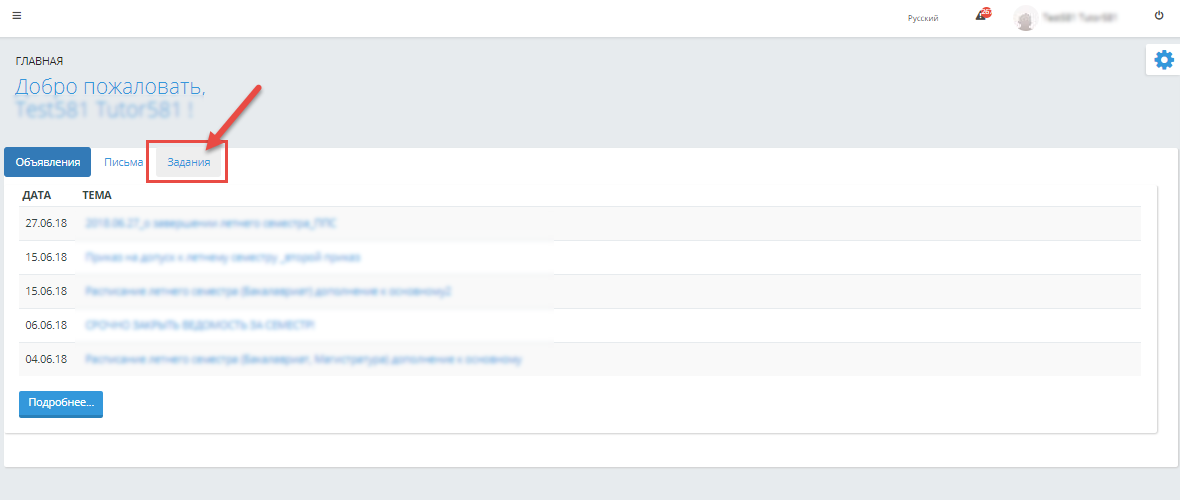 Рисунок 1При обращении к вкладке «Задания» на главной странице системы отобразится основная страница модуля «Задания», на которой представлены параметры поиска заданий и все назначенные задания (Рисунок 2):Тема задания – поле для ввода темы задания, где предусмотрена возможность поиска темы задания по введенным символам;Статус – показатель текущего состояния заданий в системе. Значения:Выполняется – задания, в которых наступил срок начала выполнения задания;Отправлено на проверку – задания, которые выполнены обучающимся и отправлены на проверку;Отправлено на доработку – задания, которые возвращены обучающемуся на доработку;Выполнено – задания, которые проверены преподавателем и по которым выставлена оценка (если предусмотрено выставление оценки);Просрочено – задания, у которых истек срок выполнения задания.Дата – представлено в формате: с «даты» по «дате». Поиск осуществляется по дате, указанной в поле «Приступить к выполнению задания с». По умолчанию в поле «с» - дата, соответствующую предыдущему месяцу текущего дня, «по» - текущая дата; Учебный год – значения: предыдущие учебные года, в которых были назначены задания, а также текущий учебный год. По умолчанию – текущий учебный год; Семестр – список максимального количества семестров по форме обучения обучающихся;Дисциплина – справочное поле со списком дисциплин, по которым у обучающегося имеются назначенные задания. По умолчанию – Все.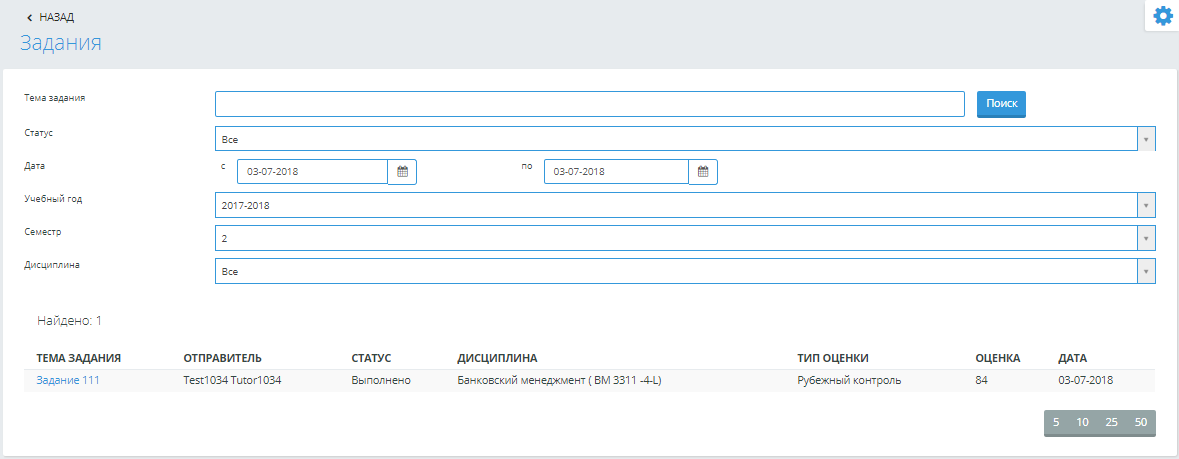 Рисунок 2Управление заданиямиНабор доступных вам действий меняется в зависимости от статуса задания:Выполняется – присваивается заданию при назначении, т.е. наступил срок начала выполнения задания. При назначении нового задания, система уведомит вас об этом (Рисунок 3). 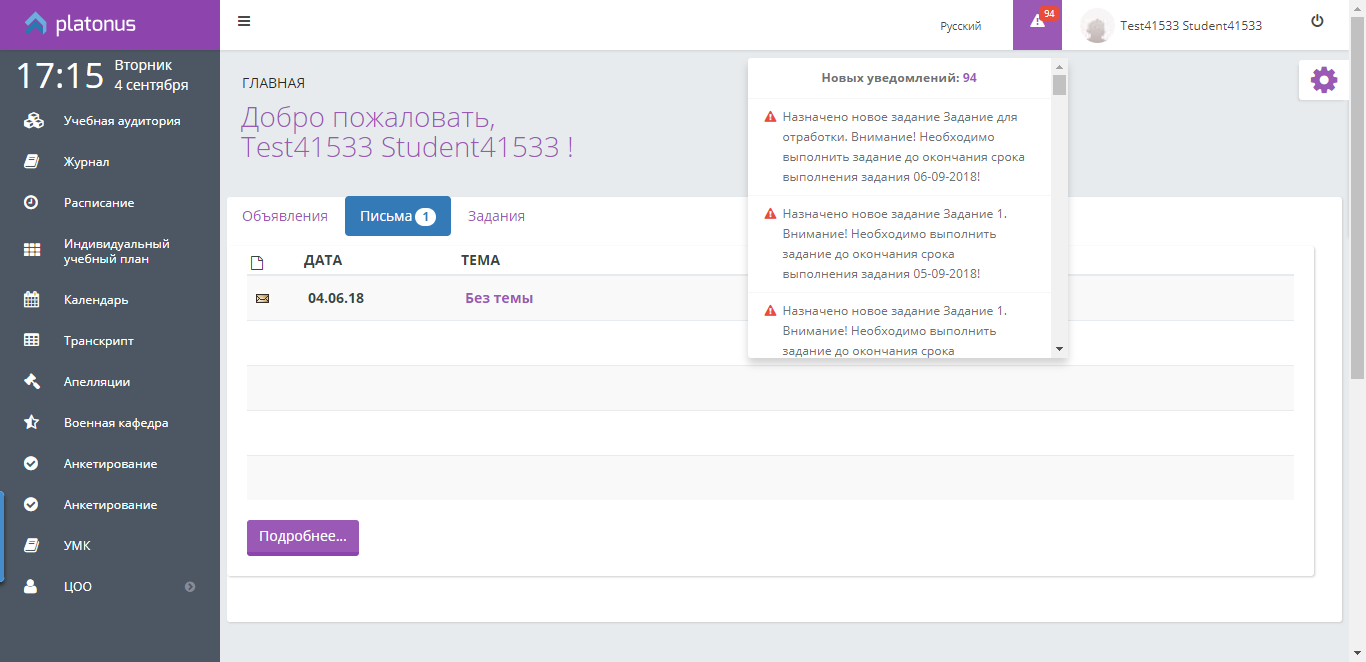 Рисунок 3При данном статусе задания вы имеете возможность:Скачать прикрепленные файлы и ссылки – при данном статусе вам доступна возможность скачать прикрепленные к заданию файлы и указанные ссылки на ресурсы.Написать отправителю (преподавателю) задания – при данном статусе в рамках задания вы можете вести переписку с преподавателем, который назначил задание. Все ответы, отправленные вами и присланные преподавателем доступны в блоке «Ответы». Для того чтобы написать личное сообщение преподавателю вам следует в блоке «Ответы» ввести текст вашего сообщения, при необходимости прикрепить файл (аудио, видео и т.д.) и нажать кнопку «Отправить». Отправить на проверку – при условии, что вы выполнили поставленное задание полностью и верно, вам следует отправить данное задание на проверку преподавателю для оценки проделанной вами работы. Для этого вам необходимо в блоке «Ответы» написать текст вашего ответа на задание и/или прикрепить в виде файла, после чего выбрать действие «Отправить на проверку» (Рисунок 4).Примечание!Назначенное задание необходимо выполнить до конца срока окончания выполнения задания (дата в поле «Выполнить задание до»), в противном случае задание перейдет в статус «Просрочено».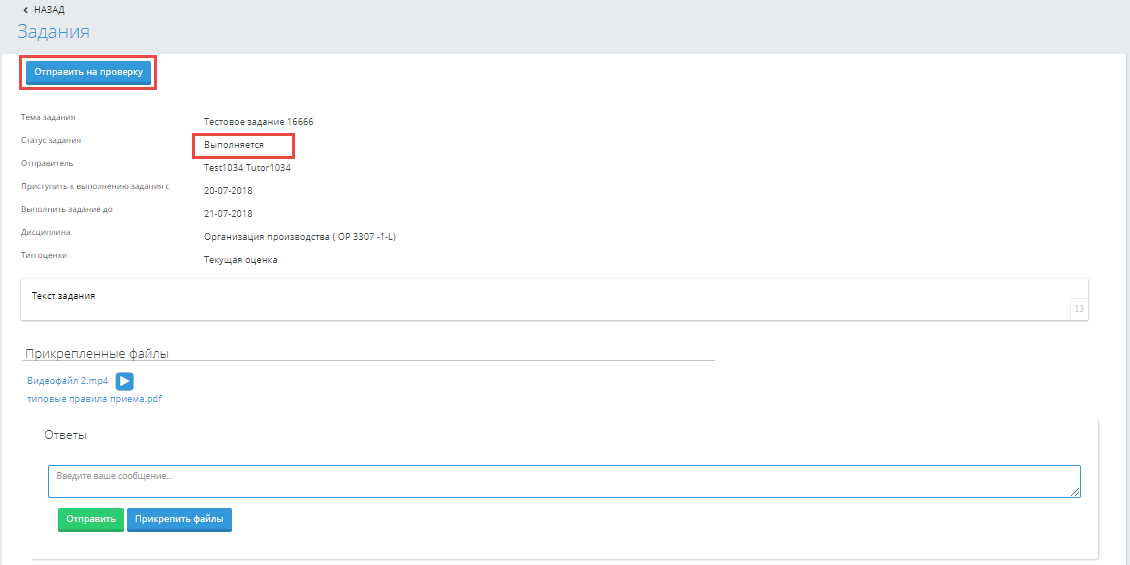 Рисунок 4Отправлено на проверку – присваивается заданию в результате выполнения действия «Отправить на проверку». При данном статусе задания функционал доступен в режиме просмотра (Рисунок 5).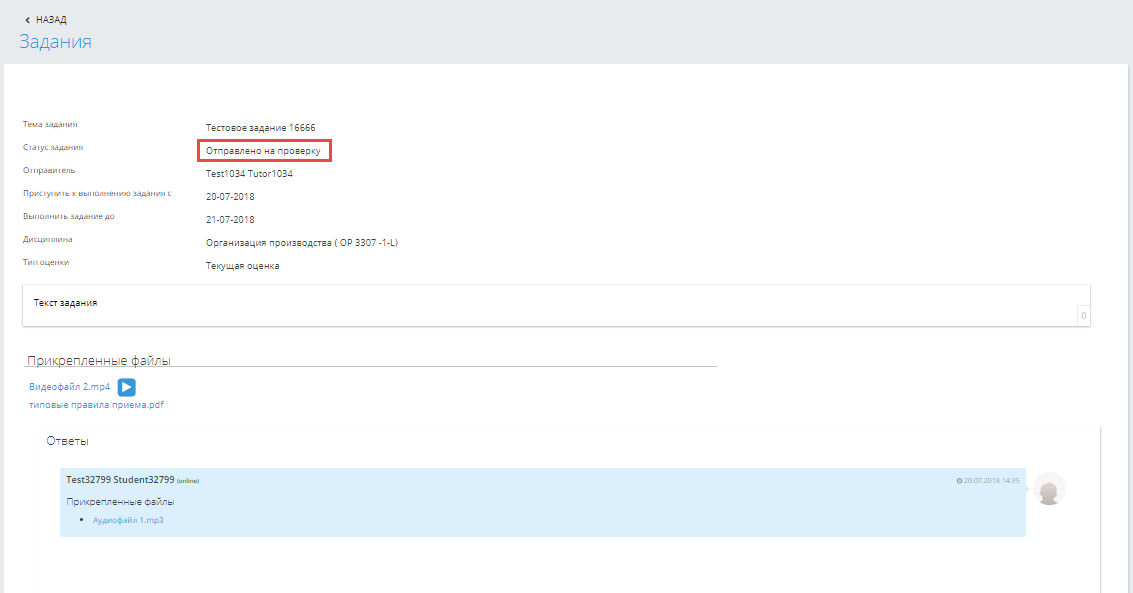 Рисунок 5Отправлено на доработку – присваивается заданию если отправитель (преподаватель) задания вернул задание на исправление. Набор доступных действий аналогичен действиям, предусмотренным при статусе «Выполняется».Просрочено – задания, у которых истек срок выполнения задания. При данном статусе задания функционал доступен в режиме просмотра (Рисунок 6).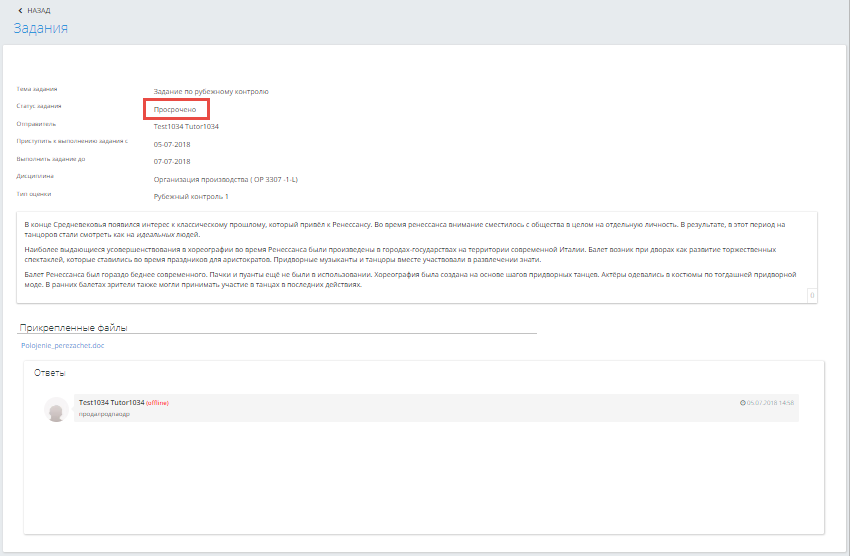 Рисунок 6Выполнено – задания, которые проверены преподавателем и по которым выставлена оценка (если предусмотрено выставление оценки). После проверки и выставления оценки преподавателем, на странице просмотра данного задания, а также на основной странице модуля в поле «Оценка» будет отображена соответствующая оценка. При данном статусе задания выполнение каких-либо действий не доступно (Рисунок 7).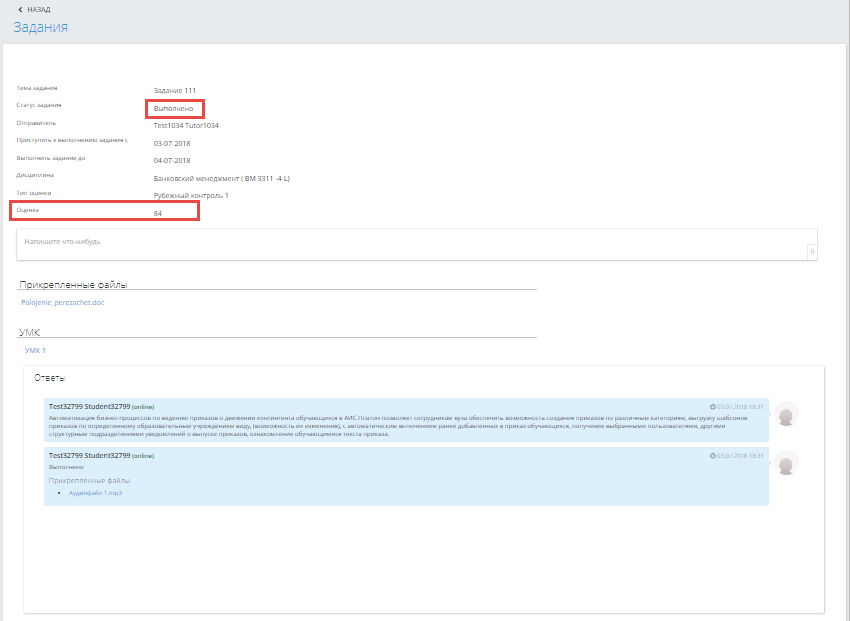 Рисунок 7